กิจกรรมทำบุญทุกวันพระและวันสำคัญทางพระพุทธศาสนา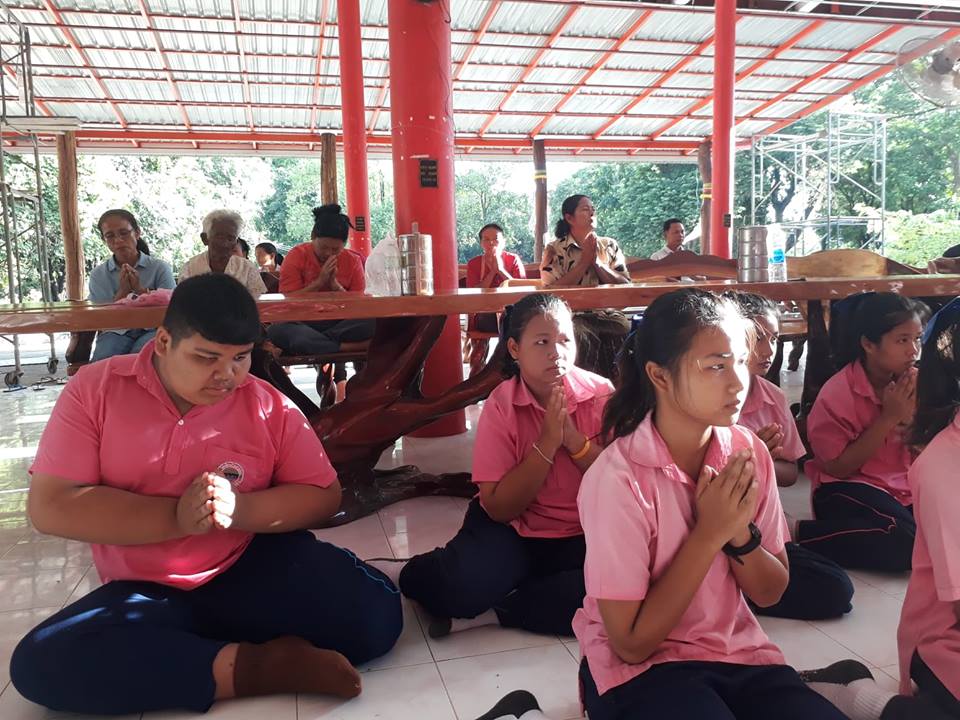 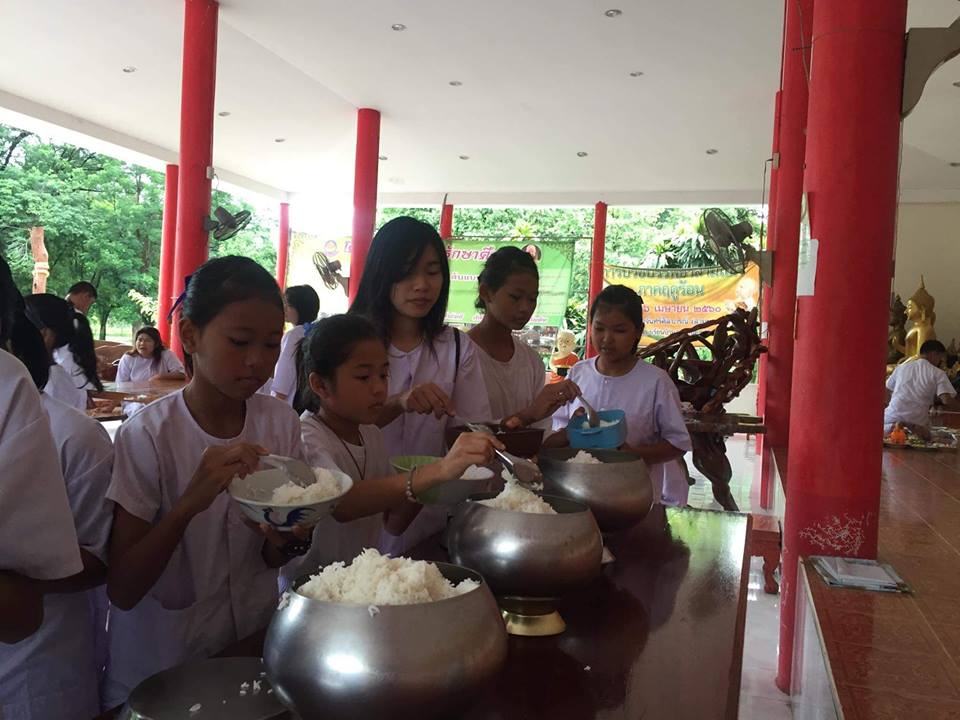 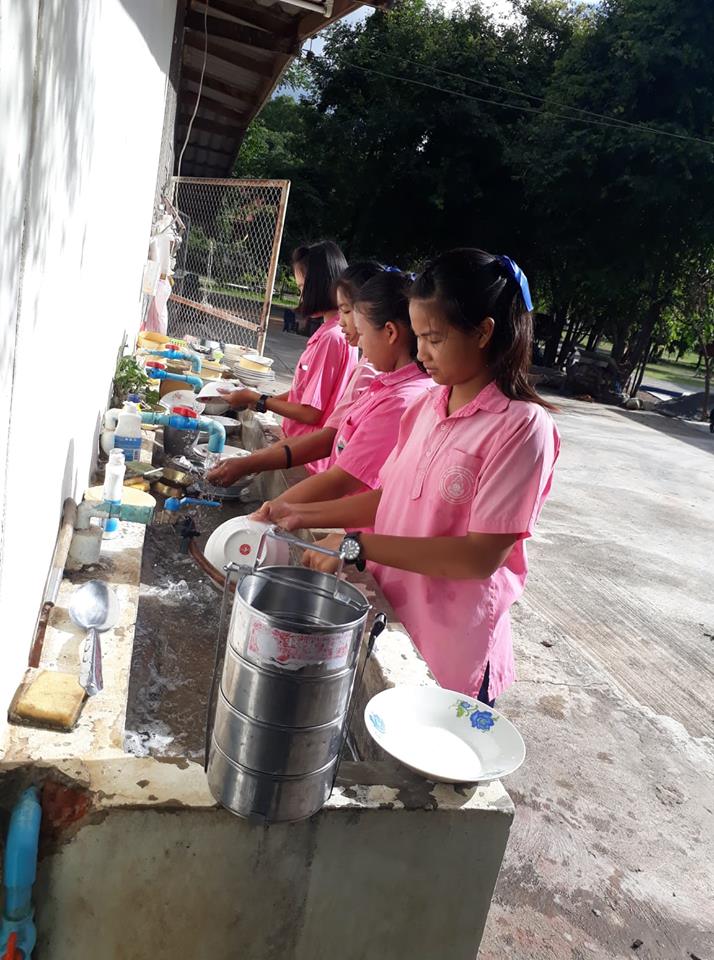 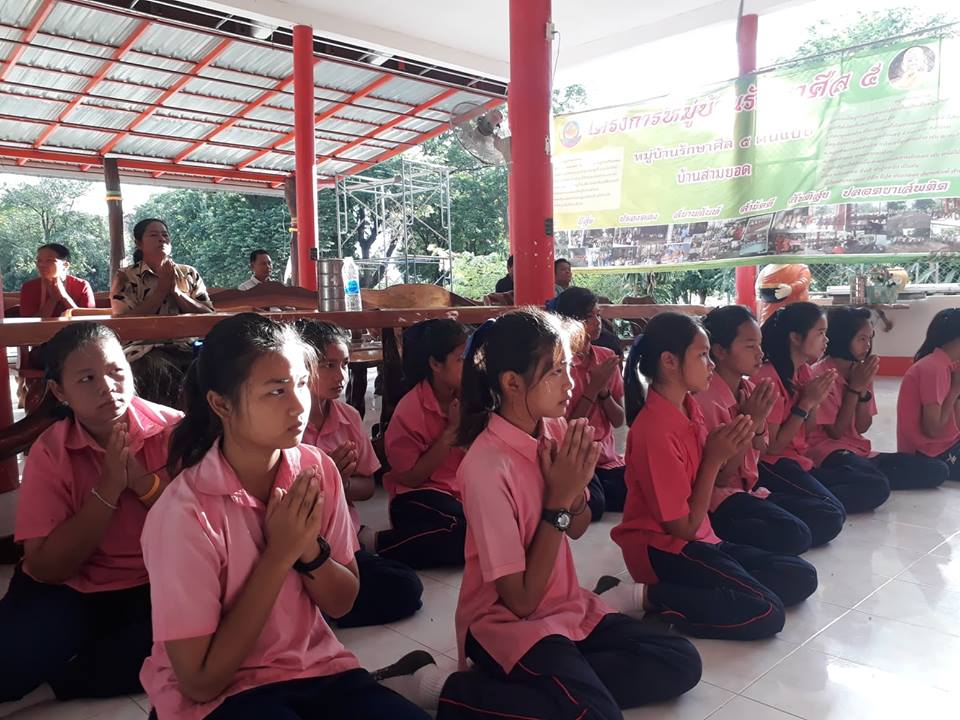 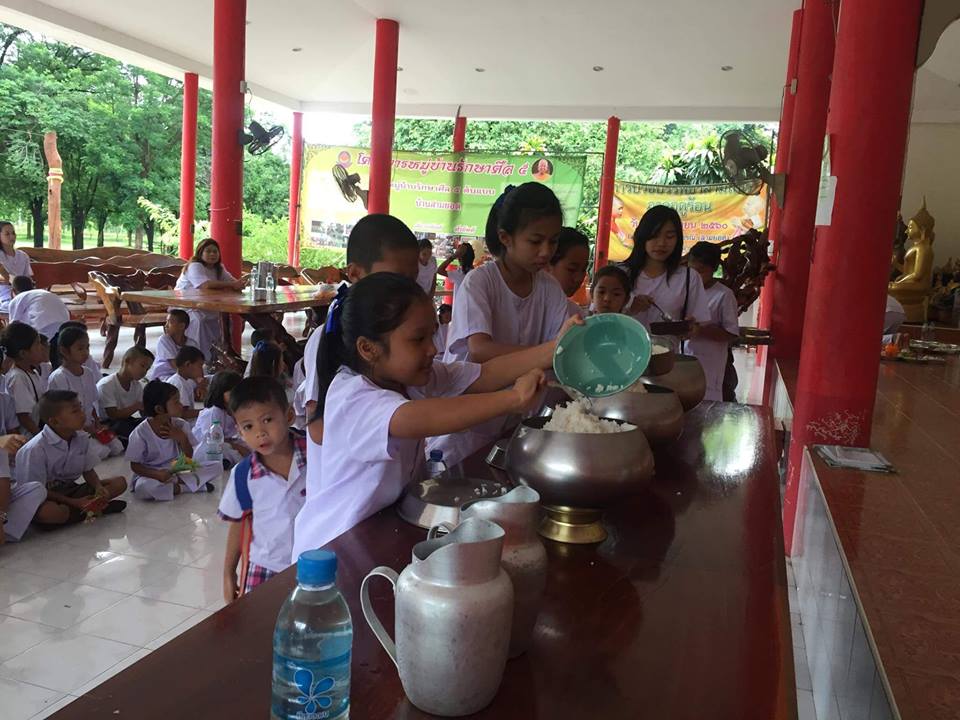 